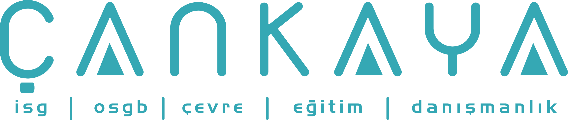 İŞBAŞI İSG KONUŞMALARI(TOOLBOX TALKS) No: 90         			        Sayfa No: 1/2                                                                                                   GÖZLERİN EMNİYETİ İÇİN TEDBİRLİ ÇALIŞMASabit bir taşlama makinesinin üstündeki sağlık güvenlik tabelasında “TAŞLAMA MAKİNESİNDEN SİPERLİKLERİ ÇIKARTMAYIN ÇÜNKÜ YEDEK GÖZ ve PARMAKLAR TÜKENMİŞTİR” esprili bir anlayış ile yazılıdır. Bu gerçekten doğrudur, gözlerin herhangi bir şekilde kazara zarar görmesi, kalıcı görme kaybı ile sonuçlanabilmektedir.Gözleri ile ilgili hafif veya ciddi kazalar geçirmiş işçilerde, kişisel koruyucu donanım kullanma ve gözler için emniyetsiz durumları ortaya çıkarma konusunda bilinçlenme görülmektedir. Ancak henüz canı yanmamış diğer çalışanlar tedbirsiz çalışarak bu tehlikeleri maalesef hafife almaktadır. Bu noktada, görme yetimizi tehlikelerden korumak için alabileceğimiz ve hatta almamız gereken tedbirlere değinmenin ve bunların üzerinde biraz düşünmenin hepimize faydası olacaktır.Gözlerinizin emniyeti için aşağıdaki kurallara uyun :Gözün zarar görme riskinin olduğu her işte, tam kapalı gözlük (goggle), yüz siperi vb. uygun bir göz koruyucu kullanınKullanacağınız göz koruyucu kişisel donanımı kullanım öncesi kontrol edin. Kirlenmiş, yağlanmış, çizilmiş, yıpranmış vb. hasar görmüş donanımı kullanmayın aksi taktirde bozuk veya yetersiz görmenize neden olurlar. Biraz vakit ayırın ve hasarlanmış koruyucuları ya temizleyin ya da daha iyisi, yenisi ile değiştirin.Özellikle asit, kostik, vb. tehlikeli sıvı kimyasalların ambalajlarını açarken çok dikkatli olun. Kapakların açılması esnasında kimyasal sıçrama / püskürme tehlikesi ile gözlerin veya yüzün yaralanma riski vardır.Kimyasalların (buhar, toz, duman vb.) veya partiküllerin çalışma havasında bulunduğu işyerlerinde asla kontakt lens kullanmayın. Kontakt lens, bir iş güvenliği koruyucu donanımı değildir.Taşlama makinesi gibi bir elektrikli alet ile çalışırken, özellikle yüzünüz ile alet arasında, aletten herhangi bir nedenle parçacıkların kopup yüzünüze fırlaması riskine karşı, mümkün olduğunca emniyetli bir çalışma mesafesi bırakmaya dikkat edin.Çalışırken daima dikkatinizi işinize verin, aklınız yaptığınız işte olsun, özellikle gözler için riskli işler yaparken. Unutmayın, ufacık bir metal çapağının gözünüzü yaralaması an meselesidir, siz ne olduğunu anlamadan bir saniyeden de kısa sürede kazaya uğrarsınız.Eğer gözünüze bir parçacık isabet ederse, sakın onu çıkarmak için gözünü ovmaya kalkmayın. Gözü ovma hareketi adeta zımpara etkisi gösterir, göze çok daha fazla zarar verirsiniz. Parçacığı çıkarmak, için temiz ve ılık su çırparak gözünüzü yıkayın.Keski, tornavida, çekiç vb. el aletlerinde, aşınmış / yıpranmış başlara karşı dikkatli olun. Yanlış veya uzun süreli kullanımdan dolayı başları körelmiş, ezilmiş, çatlamış, çizilmiş, çapak çapak olmuş el aletleri her zaman göz kazalarına neden olmuştur.Unutmayın, gözlerinizi işyeri tehlikelerine karşı koruyacak tek kişi sizsiniz.Kullandığınız her aletin bir yedeği vardır ama gözlerinizin yedeği yoktur.İŞBAŞI İSG KONUŞMALARI(TOOLBOX TALKS)No:  90                                                                                                          		      Sayfa No: 2/2                                                                                                   EYE SAFETYThere’s a sign over a bench grinder which reads, "DO NOT REMOVE SHIELDS FROM GRINDER. SPARE EYES AND FINGERS ARE NO LONGER AVAILABLE." Amusing, but true! An injury to any part of the eye can result in a permanent loss of vision.Those who have had close calls and nearly lost their eyesight are usually very conscious of wearing eye protection. They look for and recognize the unsafe conditions that may affect their eyes. A lot of us, however, take these hazards to the eyes far too lightly. Perhaps it would benefit us all to reflect on the things that we can and should do to safeguard our eyesight.For your safety, follow these eye safety tips:- Wear your goggles or face shield when doing any work that presents an eye injury hazard.- Don't wear dirty, greasy, scratched or badly worn safety goggles — they can distort your vision. It's better to take the time to clean them, or if necessary, replace them.- Be especially careful of splashes or spills when opening containers of acids, caustics or other harmful liquids that could cause injury to the eyes or face.- Don't wear contact lenses in production plants where chemicals, spray mists or flying particles could cause injury. Contact lenses should never be used as a substitute for proper eye protection.- When working with grinders or power tools, be especially careful by keeping your face a safe distance from the tool and away from the line of work just in case a tool breaks or particles fly up.- Keep your mind on your work, particularly when eye hazards are involved. Remember, it only takes a fraction of a second for a fragment or particle to damage an eye.- If you do get a particle in your eye, do not rub the eye to dislodge it. Rubbing the eye could cause an abrasion. Use clean, warm water to wash the particle out.- Always be alert to tool hazards such as mushroomed heads on chisels, cracked hammers and badly worn screwdrivers. These tools have caused serious eye injuries far too often.Remember that you are the one who can do the most when it comes to protecting your eyesight. Your eyes can't be replaced.